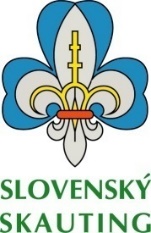  Prihláška na rok 2018Slovenský skauting,25. zbor Vodopád Žilina Prihláška na rok 2018Slovenský skauting,25. zbor Vodopád Žilina Prihláška na rok 2018Slovenský skauting,25. zbor Vodopád Žilina"Poslaním skautingu je prispieť k plnému rozvoju mladého človeka.Rozvíjame jeho vedomosti, schopnosti a postoje v telesnej, intelektuálnej, citovej, sociálnej, duchovnej a charakterovej oblasti.""Poslaním skautingu je prispieť k plnému rozvoju mladého človeka.Rozvíjame jeho vedomosti, schopnosti a postoje v telesnej, intelektuálnej, citovej, sociálnej, duchovnej a charakterovej oblasti.""Poslaním skautingu je prispieť k plnému rozvoju mladého človeka.Rozvíjame jeho vedomosti, schopnosti a postoje v telesnej, intelektuálnej, citovej, sociálnej, duchovnej a charakterovej oblasti."Priezvisko a meno člena/členky:Priezvisko a meno člena/členky:Adresa bydliska ( ulica, č.d, PSČ ,obec) :Mobil a e-mail:Mobil a e-mail:Škola/Zamestnanie:Vážne zdravotné problémy (alergie...):Vážne zdravotné problémy (alergie...):Dátum narodenia:Priezvisko a meno matky: Priezvisko a meno matky: Mobil a e-mail:Priezvisko a meno otca:Priezvisko a meno otca:Mobil a e-mail:Vyplnenú prihlášku spolu s registračným poplatok na rok 2018 vo výške 20€ prines svojmu radcovi/radkyni družiny alebo pošli bankovým prevodom na číslo účtu:SK85 8330 0000 0026 0090 7481 (do správy pre prijímateľa napíšte registrácia  - meno a priezvisko) do 20.1.2018 (sobota). Slovenský skauting, 25.zbor Vodopád  sa zaväzuje, že tieto údaje neposkytne tretím osobám.Vyplnenú prihlášku spolu s registračným poplatok na rok 2018 vo výške 20€ prines svojmu radcovi/radkyni družiny alebo pošli bankovým prevodom na číslo účtu:SK85 8330 0000 0026 0090 7481 (do správy pre prijímateľa napíšte registrácia  - meno a priezvisko) do 20.1.2018 (sobota). Slovenský skauting, 25.zbor Vodopád  sa zaväzuje, že tieto údaje neposkytne tretím osobám.Vyplnenú prihlášku spolu s registračným poplatok na rok 2018 vo výške 20€ prines svojmu radcovi/radkyni družiny alebo pošli bankovým prevodom na číslo účtu:SK85 8330 0000 0026 0090 7481 (do správy pre prijímateľa napíšte registrácia  - meno a priezvisko) do 20.1.2018 (sobota). Slovenský skauting, 25.zbor Vodopád  sa zaväzuje, že tieto údaje neposkytne tretím osobám.Slovenský skauting, 25. zbor Vodopád ŽilinaLegionárska 21, 010 01 Žilinae-mail: vodopadzilina@gmail.com,web: www.zborvodopad.skpodpis zákonného zástupcupodpis zákonného zástupcu